Фототаблица к акту осмотра рекламной конструкции          расположенной по адресу: ул. Университетская, д. 11.Съёмка проводилась 14.07.2022 в 10 часов 10 минут телефоном Xiaomi 11ТФото Фото 39 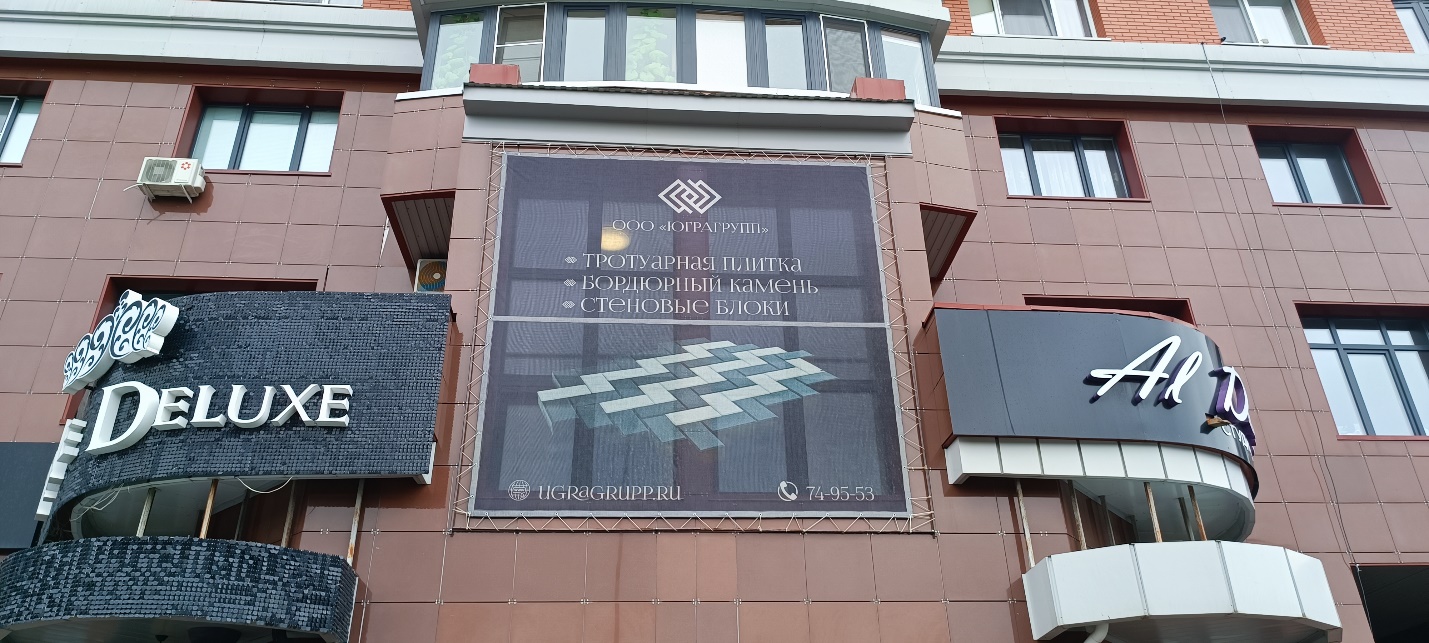 